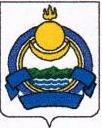 РЕВИЗИОННАЯ КОМИССИЯСТАНДАРТ ВНЕШНЕГО МУНИЦИПАЛЬНОГО ФИНАНСОВОГО КОНРОЛЯ«ПРОВЕДЕНИЕ ОПЕРАТИВНОГО (ТЕКУЩЕГО) КОНТРОЛЯЗА ИСПОЛНЕНИЕМ МЕСТНОГО БЮДЖЕТА»Утверждён: Руководителем ревизионнойкомиссии Совета депутатовмуниципального образованиягородское поселение «Город Гусиноозерск»«30» января 2017г.Содержание1. Общие положения………………………………………………………………32. Содержание оперативного (текущего) контроля……………………….....….33. Нормативная правовая и информационная основы оперативного (текущего) контроля……………………………...………………………………………….....54. Основные этапы оперативного (текущего) контроля………………………...65. Подготовка к проведению оперативного (текущего) контроля……………...66. Непосредственное проведение оперативного (текущего) контроля………...77. Подготовка и оформление результатов оперативного (текущего) контроля..71. Общие положения1.1. Стандарт внешнего муниципального финансового контроля «Проведение оперативного (текущего) контроля за исполнением местного бюджета» (далее – Стандарт) предназначен для регламентации деятельности контрольно-счетных органов по осуществлению оперативного (текущего) контроля за исполнением решений о бюджете на текущий финансовый год и на плановый период (далее – оперативный контроль) в соответствии с Бюджетным кодексом Российской Федерации, Положением о Ревизионной комиссии муниципального образования «Город Гусиноозерск» (далее – РК).1.2. Стандарт разработан в соответствии с Общими требованиями к стандартам внешнего государственного и муниципального финансового контроля, утвержденными Коллегией Счетной палаты Российской Федерации (протокол от 12.05.2012 года № 21К(854).При разработке Стандарта использован типовой СФК «Проведение оперативного (текущего) контроля за исполнением местного бюджета», утвержденный решением Президиума Союза МКСО (протокол заседания Президиума Союза МКСО от 19 мая 2013 года № 2 (33).1.4. Целью Стандарта является установление единых принципов, правил и процедур организации оперативного контроля, осуществляемого контрольно-счетными органами.1.5. Задачами Стандарта являются:- определение основных этапов проведения оперативного контроля;- установление требований к содержанию комплекса экспертно-аналитических и контрольных мероприятий, осуществляемых в рамках оперативного контроля;- определение структуры, содержания и основных требований при подготовке и оформлении результатов оперативного контроля.1.6. При организации и проведении оперативного контроля должностные лица КСО руководствуются Конституцией Российской Федерации, Федеральным законом от 07 февраля 2011 года №6-ФЗ «Об общих принципах организации и деятельности контрольно-счетных органов субъектов Российской Федерации и муниципальных образований», Положением о КСП, бюджетным законодательством, другими законодательными и нормативными правовыми актами Российской Федерации, нормативными правовыми актами Республики Бурятия, нормативными правовыми актами органов местного самоуправления, иными нормативными документами и настоящим Стандартом.2. Содержание оперативного (текущего) контроля2.1. Оперативный (текущий) контроль – это система мероприятий внешнего муниципального финансового контроля, позволяющая осуществлять оценку исполнения решений представительного органа о бюджете на текущий финансовый год и на плановый период (далее – решение о бюджете).2.2. Задачами оперативного (текущего) контроля являются:- определение полноты и своевременности налоговых поступлений денежных средств и их расходования в ходе исполнения бюджета;- определение объема и структуры муниципального долга, размера дефицита (профицита) бюджета, источников финансирования дефицита бюджета;- определение полноты неналоговых доходов бюджета от приватизации, распоряжения и использования муниципальной собственности;- проведение анализа фактических показателей в сравнении с показателями, утвержденными решением о бюджете, сводной бюджетной росписью расходов бюджета и источников финансирования дефицита бюджета на текущий финансовый год и плановый период, а также с показателями кассового плана исполнения бюджета (по доходам, расходам и источникам финансирования дефицита бюджета) в текущем финансовом году, выявление и анализ отклонений от этих показателей;- выявление нарушений в ходе исполнения бюджета, внесение предложений по их устранению.2.3. В процессе проведения оперативного (текущего) контроля осуществляется анализ: - основных показателей социально-экономического развития муниципального образования;- рисков невыполнения бюджета по доходам и по расходам в текущем периоде вследствие изменения социально-экономической ситуации, бюджетного, налогового и таможенного законодательства Российской Федерации;- хода исполнения бюджета по доходам, по расходам, по источникам финансирования дефицита, объемов резервного фонда, муниципального долга по итогам исполнения бюджета за 1 квартал, первое полугодие, 9 месяцев, подготовка предложений по корректировке и исполнению в полном объеме показателей бюджета по доходам, расходам и источникам финансирования дефицита;- формирования резервного фонда, использования и управления средствами фонда;- формирования и использования бюджетных инвестиций в объекты капитального строительства;- нормативно-правовой базы по вопросам управления, использования и распоряжения муниципальной собственностью с целью определения эффективности и целесообразности принимаемых в этом отношении решений;- качества финансового менеджмента главных администраторов средств бюджета;- составления и ведения сводной бюджетной росписи;- составления и ведения кассового плана;- обоснованности изменений, вносимых в сводную бюджетную роспись;- анализ внесения изменений в бюджетную роспись на сумму остатков средств бюджета муниципального образования, числящихся на счетах бюджета на конец финансового года.2.4. Предметом оперативного (текущего) контроля, осуществляемого РК, являются:- показатели исполнения доходных и расходных статей бюджета;- показатели источников финансирования дефицита бюджета;- показатели сводной бюджетной росписи и лимитов бюджетных обязательств, документы по доведению бюджетных ассигнований и лимитов бюджетных обязательств, изменения, внесенные в сводную бюджетную роспись;- показатели кассового плана;- показатели бюджетной отчетности участников бюджетного процесса;- муниципальные (нормативные) правовые акты по реализации решения о бюджете, а также по вопросам управления, распоряжения и использования муниципального имущества;- основные показатели социально-экономического развития;- размер и структура муниципального долга; - объем расходов на погашение и обслуживание муниципального долга; - программы внутренних заимствований по привлечению, погашению и использованию кредитов;- программы муниципальных гарантий.2.5. Объектами оперативного (текущего) контроля являются:- финансовый орган муниципального образования; - орган уполномоченный осуществлять полномочия в сфере имущественных и земельных отношений;- главные администраторы доходов бюджета, осуществляющие контроль за полнотой и своевременностью поступлений налогов, сборов и других обязательных платежей в бюджет, а также за сокращением задолженности по их уплате;- главные распорядители, распорядители и получатели бюджетных средств, осуществляющие операции со средствами бюджета;- главные администраторы источников финансирования дефицита бюджета;- иные организации вне зависимости от видов и форм собственности, получающие, перечисляющие и использующие средства бюджета, или использующие муниципальную собственность, а также имеющие предоставленные законодательством льготы и преимущества.3. Нормативная правовая и информационная основы оперативного (текущего) контроля3.1. Нормативной правовой и информационной основой оперативного (текущего) контроля являются:- Бюджетный кодекс Российской Федерации;- Налоговый кодекс Российской Федерации;- Федеральный закон от 07 февраля 2011 года №6-ФЗ «Об общих принципах организации и деятельности контрольно-счетных органов субъектов РФ и муниципальных образований»;- решения о бюджете на текущий финансовый год и плановый период;- муниципальные (нормативные) правовые акты, принимаемые во исполнение решения о бюджете;- Положение о РК и план работы;- утвержденная сводная бюджетная роспись и изменения, вносимые в нее;- утвержденные лимиты бюджетных обязательств;- кассовый план;- бюджетная и статистическая отчетность; - данные, получаемые по запросам КСО;- результаты контрольных и экспертно-аналитических мероприятий, осуществляемых РК.4. Основные этапы оперативного (текущего) контроляОперативный (текущий) контроль осуществляется в соответствии с Положением РК.Оперативный (текущий) контроль за ходом исполнения бюджета проводится в три этапа:а) первый этап – подготовительный, включающий подготовку необходимых форм и документов;б) второй этап – непосредственное проведение оперативного (текущего) контроля;в) третий этап – завершающий, включающий подготовку и оформление результатов оперативного (текущего) контроля.5. Подготовка к проведению оперативного (текущего) контроля5.1. Должностное лицо РК, после принятия решения о бюджете:а) разрабатывает проекты форм оперативного (текущего) контроля:– оперативных данных об исполнении бюджета, составляемых ежемесячно;– оперативного анализа об исполнении бюджета, составляемого ежеквартально;– сведений о результатах проведения мониторинга социально-экономического развития муниципального образования, составляемых ежеквартально.(Формы и сроки разрабатываются и устанавливаются КСО).б) согласовывает проекты форм оперативного (текущего) контроля в соответствии с Положением о РК;в) обеспечивает представление на рассмотрение и утверждение руководителя РК проектов форм оперативного (текущего) контроля.6. Непосредственное проведение оперативного (текущего) контроля6.1. В соответствии с планом работы РК:6.1.1. Ежеквартально проводится проверка и анализ хода исполнения бюджета, состояния муниципального долга и использования кредитных ресурсов, использования и распоряжения муниципальной собственности, формирования, использования и управления средствами резервного фонда в текущем финансовом году.6.1.2. Ежеквартально проводится мониторинг социально-экономической ситуации.7. Подготовка и оформление результатов оперативного (текущего) контроля7.1. По результатам оперативного (текущего) контроля подготавливаются следующие документы:а) оперативные данные (ежемесячно нарастающим итогом) о ходе исполнения бюджета за соответствующий период текущего финансового года в сравнении с показателями, утвержденными решением о бюджете, сводной бюджетной росписью, а также кассового плана (далее – ежемесячные оперативные данные);б) оперативный анализ (ежеквартально нарастающим итогом) и сводная аналитическая записка о ходе исполнения бюджета за соответствующий период текущего финансового года в сравнении с показателями, утвержденными решением о бюджете, сводной бюджетной росписью, а также кассового плана (далее – ежеквартальный оперативный анализ);в) отчет о результатах проверки соблюдения сроков составления, утверждения и доведения показателей сводной бюджетной росписи, лимитов бюджетных обязательств, соответствия утвержденной сводной бюджетной росписи решению о бюджете;г) сведения о результатах мониторинга социально-экономической ситуации (ежеквартально нарастающим итогом).7.2. Должностные лица КСО в течение текущего финансового года:7.2.1. Подготавливают ежеквартально (в сроки установленные КСО):- нарастающим итогом оперативные данные о ходе исполнения бюджета за соответствующий период текущего финансового года в сравнении с показателями, утвержденными решением о бюджете, сводной бюджетной росписью, а также кассового плана;7.2.2. Подготавливают ежеквартально:7.2.2.1. Нарастающим итогом оперативный анализ о ходе исполнения бюджета за соответствующий период текущего финансового года в сравнении с показателями, утвержденными решением о бюджете, сводной бюджетной росписью, а также кассового плана и аналитическую записку;- ежеквартально не позднее, чем через 5 рабочих дней с момента представления отчета об исполнении бюджета за квартал, полугодие или 9 месяцев, должностные лица КСК представляют оперативный анализ о ходе исполнения бюджета с аналитической запиской.При подготовке оперативного анализа о ходе исполнения бюджета используются результаты мероприятий внешнего муниципального финансового контроля.В сводной аналитической записке к ежеквартальному оперативному анализу о ходе исполнения бюджета за соответствующий период текущего финансового года отражаются:- особенности исполнения решения о бюджете;- результаты анализа исполнения доходов бюджета по объемам и структуре, финансирования и исполнения расходов по разделам и подразделам классификации расходов бюджетов, включая результаты анализа по подразделам наиболее значительных отклонений кассовых расходов от бюджетных назначений, повлиявших на исполнение расходов в целом по разделу, и результаты анализа исполнения указанных подразделов главными распорядителями бюджетных средств, имеющих в них наибольший удельный вес, поступлений из источников финансирования дефицита бюджета и погашения источников финансирования дефицита бюджета в сравнении с показателями, утвержденными решением о бюджете, сводной бюджетной росписью и прогнозируемыми кассовым планом;- результаты анализа отклонений показателей исполнения бюджета от показателей, утвержденных решением о бюджете, сводной бюджетной росписью и прогнозируемых кассовым планом;- результаты анализа реализации муниципальных программ, ведомственных целевых программ на текущий финансовый год;- результаты анализа обоснованности внесенных в сводную бюджетную роспись изменений;- результаты анализа качества финансового менеджмента главных администраторов средств бюджета;- результаты анализа итогов тематических проверок, в том числе выявленных нарушений бюджетного и налогового законодательства Российской Федерации, фактов нецелевого использования средств бюджета, иных нарушений и недостатков;- результаты анализа нарушений бюджетного и налогового законодательства;- результаты анализа эффективности исполнения решения о бюджете;- результаты анализа объема и структуры муниципального долга, размеров дефицита (профицита) бюджета;- результаты анализа формирования и использования резервного фонда;- выводы и предложения (при необходимости).Ежемесячные оперативные данные и ежеквартальный оперативный анализ подготавливаются по формам, утверждаемым руководителем РК.7.2.2.2. Информацию о результатах осуществления мониторинга социально-экономического развития по форме, утвержденной руководителем РК.7.3. Должностное лицо РК осуществляет свод данных и представляет руководителю РК:- ежеквартальные оперативные отчеты о ходе исполнения бюджета с аналитической запиской, а также сводную информацию о результатах осуществления мониторинга социально-экономической ситуации;- ежемесячные сводные оперативные данные о ходе исполнения бюджета.7.4. Отчет (заключение) о результатах в установленном порядке вносится на рассмотрение руководителя РК.Одновременно с отчетом (заключением) о результатах подготавливаются проекты информационных писем в органы местного самоуправления.СОВЕТ  ДЕПУТАТОВМУНИЦИПАЛЬНОГО ОБРАЗОВАНИЯГОРОДСКОЕ ПОСЕЛЕНИЕ «ГОРОД ГУСИНООЗЕРСК»